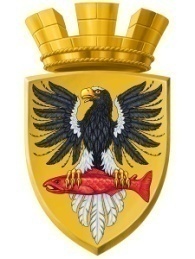 Р О С С И Й С К А Я   Ф Е Д Е Р А Ц И ЯКАМЧАТСКИЙ КРАЙП О С Т А Н О В Л Е Н И ЕАДМИНИСТРАЦИИ ЕЛИЗОВСКОГО ГОРОДСКОГО ПОСЕЛЕНИЯОт 11.10.2017 года                                                                                                           №  989-п          г.ЕлизовоО размещении в Федеральной информационной адресной системе сведений об адресах присвоенных объектам адресации – многоквартирному жилому дому №9 по ул. Магистральной и помещениям в нем.	Руководствуясь ч.3 ст.5 и ч.3 ст.9 Федерального закона от 28.12.2013 № 443-ФЗ «О федеральной информационной адресной системе и о внесении изменений в Федеральный закон «Об общих принципах организации местного самоуправления в Российской Федерации», ст. 14 Федерального закона от 06.10.2003 № 131-ФЗ «Об общих принципах организации местного самоуправления в РФ», Уставом Елизовского городского поселения, Приказом Минфина России от 05.11.2015 № 171н «Об утверждении Перечня элементов планировочной структуры, элементов улично-дорожной сети, элементов объектов адресации, типов зданий (сооружений), помещений, используемых в качестве реквизитов адреса, и Правил сокращенного наименования адресообразующих элементов», Представлением об устранении нарушений Федерального законодательства Елизовской городской прокуратуры от 03.08.2017 №17/5-86в-2017, в целях актуализации информации в федеральной информационной адресной системеПОСТАНОВЛЯЮ:Разместить сведения об адресах, присвоенных объектам адресации, ранее не размещенные в государственном адресном реестре:1.1	Многоквартирный жилой дом с кадастровым номером 41:05:0101005:644:Россия, Камчатский край, Елизовский муниципальный район, Елизовское городское поселение, Елизово г., Магистральная, ул., д. 91.2	Помещение №1 с кадастровым номером 41:05:0101005:1019:Россия, Камчатский край, Елизовский муниципальный район, Елизовское городское поселение, Елизово г., Магистральная, ул., д. 9, кв. 11.3	Помещение №2 с кадастровым номером 41:05:0101005:1020:Россия, Камчатский край, Елизовский муниципальный район, Елизовское городское поселение, Елизово г., Магистральная, ул., д. 9, кв. 21.4	Помещение №3 с кадастровым номером 41:05:0101005:1021:Россия, Камчатский край, Елизовский муниципальный район, Елизовское городское поселение, Елизово г., Магистральная, ул., д. 9, кв. 31.5	Помещение №4 с кадастровым номером 41:05:0101005:1025:Россия, Камчатский край, Елизовский муниципальный район, Елизовское городское поселение, Елизово г., Магистральная, ул., д. 9, кв. 41.6	Помещение №5 с кадастровым номером 41:05:0101005:1026:Россия, Камчатский край, Елизовский муниципальный район, Елизовское городское поселение, Елизово г., Магистральная, ул., д. 9, кв. 51.7	Помещение №6 с кадастровым номером 41:05:0101005:1027:Россия, Камчатский край, Елизовский муниципальный район, Елизовское городское поселение, Елизово г., Магистральная, ул., д. 9, кв. 61.8	Помещение №7 с кадастровым номером 41:05:0101005:1022:Россия, Камчатский край, Елизовский муниципальный район, Елизовское городское поселение, Елизово г., Магистральная, ул., д. 9, кв. 71.9	Помещение №8 с кадастровым номером 41:05:0101005:1023:Россия, Камчатский край, Елизовский муниципальный район, Елизовское городское поселение, Елизово г., Магистральная, ул., д. 9, кв. 81.10	Помещение №9 с кадастровым номером 41:05:0101005:1024:Россия, Камчатский край, Елизовский муниципальный район, Елизовское городское поселение, Елизово г., Магистральная, ул., д. 9, кв. 91.11	Помещение №10 с кадастровым номером 41:05:0101005:1028:Россия, Камчатский край, Елизовский муниципальный район, Елизовское городское поселение, Елизово г., Магистральная, ул., д. 9, кв. 101.12 	Помещение №11 с кадастровым номером 41:05:0101005:1029:Россия, Камчатский край, Елизовский муниципальный район, Елизовское городское поселение, Елизово г., Магистральная, ул., д. 9, кв. 111.13 	Помещение №12 с кадастровым номером 41:05:0101005:1030:Россия, Камчатский край, Елизовский муниципальный район, Елизовское городское поселение, Елизово г., Магистральная, ул., д. 9, кв. 12Направить данное постановление в Федеральную информационную адресную систему для внесения сведений установленных данным постановлением.Управлению делами администрации Елизовского городского поселения опубликовать (обнародовать) настоящее постановление в средствах массовой информации и разместить в информационно-телекоммуникационной сети «Интернет» на официальном сайте администрации Елизовского городского поселения.Контроль за исполнением настоящего постановления возложить на руководителя Управления архитектуры и градостроительства администрации Елизовского городского поселения.Глава администрации Елизовского городского поселения                                                      Д.Б. Щипицын